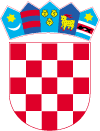  REPUBLIKA HRVATSKAVARAŽDINSKA ŽUPANIJA      GRAD LEPOGLAVAGradsko izborno povjerenstvo za izbore članova vijećaMjesnih odbora na području Grada Lepoglave KLASA: 012-11/23-01/8URBROJ: 2186-9-02-23-1Lepoglava, 27.04.2023.Temeljem odredbe članka 14. Odluke o izboru članova vijeća mjesnih odbora na području Grada Lepoglave („ Službeni vjesnik Varaždinske županije“ broj 7/15, 15/15 i 17/19 ),Gradsko izborno povjerenstvo za izbore članova vijeća mjesnih odbora na području Grada Lepoglave objavljuje pravovaljano predložene kandidacijske liste za izbor članova vijeća MJESNOG ODBORA KAMENICAkako slijedi:KANDIDACIJSKA LISTA HRVATSKE NARODNE STRANKE – LIBERALNI DEMOKRATI   HNSNositelj liste: Zorislav RodekZorislav Rodek, Kamenica 52A, KamenicaStjepan Kapustić, Kamenički Vrhovec 26, Kamenički VrhovecVelimir Erdec, Crkovec 12A, CrkovecKornelija Cikač, Kamenica 14, KamenicaDražen Novak, Kamenički Vrhovec 38A, Kamenički VrhovecKlara Zagoršćak, Kamenica 1, KamenicaMihaela Husnjak, Kamenički Vrhovec 34, Kamenički VrhovecPredsjednik Gradskog izbornog povjerenstva za izbore članova vijećamjesnih odbora na području Grada LepoglaveStjepan Madjar